HOSTOS COMMUNITY COLLEGEOFFICE OF GRANTS & RESEARCH ADMINISTRATIONInternal Approval Cover Sheet for Grant ProposalsPrincipal Investigator	DepartmentProject TitleSubmission Deadline	Funding Agency	Project PeriodTotal Direct Costs	Total F&A (Indirect Costs)	Cost Share Amount	Total Project BudgetIndirect Cost Rate	Fiscal AgentProposed Effort on Project: Year 1:	% Year 2: 	%	Year 3: 	%	Year 4: 	%	Year 5: 	%Reassigned time?  Yes    No    If Yes: How many hours? ____ Minimum Amt required $6K -if grant allows (before fringes)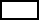 PROPOSAL REQUIREMENTS:Is HCC Prime?	Yes     No   If no, name of institution: 	                               Will HCC subcontractPartnerships/Collaborations Human Subjects Laboratory Animals EquipmentCost ShareConflict of Interest FormYes Yes Yes Yes Yes YesYesNo If yes, name of institution:	No    If yes, name of institution:	                                        No If yes, date of IRB Approval: No If yes, date of IACUC ApprovalNo   If yes, do you plan to install with this fundingNo   If yes, source of cost share: _______________NoResponsible Conduct of Research (RCR) On-line Training Requirement completed:https://www.hostos.cuny.edu/Administrative-Offices/Office-of-Academic-Affairs/Information,-Policies,-and-Guidelines/Grants/Responsible-Conduct-in-Research-IRB-and-Other-CompYes	No	If no, I will complete the training within 30 days of the date below. Iunderstand that failure to complete the training requirements in the allotted time may result in the college withdrawing my application. 	InitialsEndorsements and Signatures:I certify that this proposal is consistent with College goals, and components incorporated in the proposal project reflect an accurate and acceptable contribution to the project._________________________________     ______________	__________________________    ____________Principal Investigator/Project Director	Date	Department Chair	Date__________________________________     ______________	___________________________    ____________Associate Director, OAA	Date	Senior Vice President	Date__________________________________     ______________	___________________________    ____________Provost	Date	President	Date__________________________________     ______________	___________________________    ____________Administrative Asst., OGRA	Date	Director, OGRA	Date